“ARTIVIST STAFETË PROJECT”				Financed by the European Union.Physical Hub Sub-granting Application Form Deadline for submission Date - Time Organisational overview (max half a page)1.1 Introduce your organisation (e.g. its type, scope of work, areas of activity and number of paid/unpaid staff); <insert text here>1.2 What are the skills and/or expertise of the key persons involved in the submitted application; <insert text here>Proposal overview (half a page)2.1 Briefly present your proposal. What are the key pillars you wish to address through the action, and how would you measure its success? <insert text here>2.2 What is your organisation’s motivation for submitting this proposal? <insert text here>New* Goals and specific objective (max half a page)3.1  What do you expect to achieve through this action? Please list and explain:3.2 Action Overall Objective (goal)<insert text here>3.3 Project Specific Objective<insert text here>3.4 Expected results of the Action<insert text here>3.5 State how the action will improve the situation of the target groups and final beneficiaries. What would be the impact relating to the implementation of this proposal?<insert text here>Experience (max half a page)4.1 Does your organisation have experience in setting up a creative hub and, if yes, please elaborate on it by mentioning details of its administration, physical set-up and content programming; <insert text here>4.2  Highlight any previous projects your organisation has implemented which are related to this call; <insert text here>4.3 Please describe the context of Tirana’s creative/artistic scene; (100 words max.)<insert text here>4.4 List 3-5 organizations you have collaborated with in the past and describe the nature of your collaboration; <insert text here>Audience outreach & communication (max half a page)5.1  How will you promote and communicate activities happening within the creative hub; <insert text here>5.2 Describe how you will attract key target audiences (youth, creatives); <insert text here>5.3 Describe how you will attract marginalised groups (LGBT youth, young women, and other minorities such as Roma individuals) while ensuring their safety; <insert text here>5.4 The creative hub should be a safer space for everyone. Describe your organisation’s code of conduct and how each of your employees adheres to it; <insert text here>5.5 The action for which you are applying requires efficient communication with other organisations, both locally as internationally. Have you had similar experience before? How would you approach such a structure within your organisation? (100 words max.)<insert text here>Innovation & Sustainability (max half a page)6.1 Describe in what ways your proposal is innovative, and in what ways it will contribute and nourish the broader creative/artistic scene of Tirana; (200 words max.)<insert text here>6.2 Describe what programming you foresee taking place within the creative hub; briefly link it to your audience outreach & communication proposal (100 words max.)<insert text here>6.3 How would you make the creative hub sustainable after the completion of this project? (in other words, how would you ensure the space remains beyond the scope and funding of the Artivist Stafetë project?) (100 words max.)<insert text here>Plan of activitiesDuration and indicative action plan for implementing the action. Applicants should not give a specific start-up date for the implementation of the action but simply refer to ‘month 1’, ‘month 2’, etc. It is recommended to base the estimated duration of each activity and the total period on the most probable duration and not on the shortest possible duration, by taking into consideration all relevant factors that may affect the implementation timetable.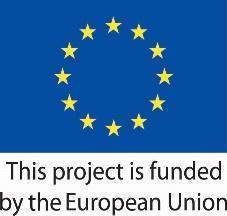 Use the format provided below. Applicant DetailsChecklist  for the application[Number & title of lot]Title of the action:Open Call Sub-granting Physical HubName of the lead applicantActivity(include the activities as presented in the section 7 of the proposal; add rows if necessary)Months (highlight the proper box based on your activity planning; number of columns corresponds to the period of implementation )Months (highlight the proper box based on your activity planning; number of columns corresponds to the period of implementation )Months (highlight the proper box based on your activity planning; number of columns corresponds to the period of implementation )Months (highlight the proper box based on your activity planning; number of columns corresponds to the period of implementation )Months (highlight the proper box based on your activity planning; number of columns corresponds to the period of implementation )Months (highlight the proper box based on your activity planning; number of columns corresponds to the period of implementation )Months (highlight the proper box based on your activity planning; number of columns corresponds to the period of implementation )Months (highlight the proper box based on your activity planning; number of columns corresponds to the period of implementation )Months (highlight the proper box based on your activity planning; number of columns corresponds to the period of implementation )Months (highlight the proper box based on your activity planning; number of columns corresponds to the period of implementation )Months (highlight the proper box based on your activity planning; number of columns corresponds to the period of implementation )Months (highlight the proper box based on your activity planning; number of columns corresponds to the period of implementation )Months (highlight the proper box based on your activity planning; number of columns corresponds to the period of implementation )Months (highlight the proper box based on your activity planning; number of columns corresponds to the period of implementation )Months (highlight the proper box based on your activity planning; number of columns corresponds to the period of implementation )Implementing body(parmers, associates, affiliates, ecy)Activity(include the activities as presented in the section 7 of the proposal; add rows if necessary)M1M2M3..M15Implementing body(parmers, associates, affiliates, ecy)Activity 1 - NameA1.1 - NameA1.2 - NameA1.n - NameActivity 2 - NameA2.1 – NameA2.2 – NameA2.n - NameName Nationality/ Country and date of registrationLegal Entity number (if available)Legal statusApplicant contact details for the purpose of this actionApplicant contact details for the purpose of this actionPostal address of the organisation:Organisation email address:Telephone: (fixed and mobile) Country code + city code + numberFax:Country code + city code + numberContact person for this action:Postal address:Contact person’s email:Applicant’s eligibility Criteria:Applicant’s eligibility Criteria:YESYESNONOCOMMENTS11Court Registration Act in AlbaniaCourt Registration Act in Albania22Statute of the OrganizationStatute of the Organization33Court ExtractCourt Extract44Founding Act of the organizationFounding Act of the organization55Active NIPTActive NIPT66A document issued by the Department of Taxes certifying that the organization has no pending financialA document issued by the Department of Taxes certifying that the organization has no pending financial77obligations, such as social, health or tax obligations – issued within the Call periodobligations, such as social, health or tax obligations – issued within the Call period88Bank Proof (Vërtetim bankar) with the bank account, and IBAN in the nameof the organization - issued within the Call periodBank Proof (Vërtetim bankar) with the bank account, and IBAN in the nameof the organization - issued within the Call period88CV of the organization, signed by its legal representative, including all the past and present projects (funding source and contacts, timeframe, region of coverage and partnerships)CV of the organization, signed by its legal representative, including all the past and present projects (funding source and contacts, timeframe, region of coverage and partnerships)1010Financial statements of the organization as required for each grant 2019-2020Financial statements of the organization as required for each grant 2019-20201111The Declaration by the ApplicantThe Declaration by the Applicant1212Is the proposal submitted within the deadlineIs the proposal submitted within the deadline1313The application forms published in the guidelines for this Call for Proposals have been used by the applicantThe application forms published in the guidelines for this Call for Proposals have been used by the applicant1414The proposal is presented in typed writingThe proposal is presented in typed writing1515The proposal is in English languageThe proposal is in English language1616A CD/USB is enclosed in the application set of documentsA CD/USB is enclosed in the application set of documents1717The requested budget meets the call’s specificationThe requested budget meets the call’s specificationCo-applicants eligibilityAdditional lines, as per eligibility of applicants (1-6), will be inserted according to the number of co-applicants, if anyCo-applicants eligibilityAdditional lines, as per eligibility of applicants (1-6), will be inserted according to the number of co-applicants, if anyThe action will be implemented in Albania The action will be implemented in Albania The duration of the action is:27 months.The duration of the action is:27 months.The grant requested complies with the set thresholds:           EUR 57,000 min. – EUR 75,000 max..The grant requested complies with the set thresholds:           EUR 57,000 min. – EUR 75,000 max..The proposal addresses an eligible target group: (Youth, marginalised group,women  LGBD+)The proposal addresses an eligible target group: (Youth, marginalised group,women  LGBD+)The proposal is eligible, i.e. the primary focus is the active citizenship and provision of social inclusion of target groups The proposal is eligible, i.e. the primary focus is the active citizenship and provision of social inclusion of target groups The applicant should have experience in providing similar projects .The applicant should have experience in providing similar projects .The applicant is Registered as per Albanian national legislation.The applicant is Registered as per Albanian national legislation.The applicant is directly responsible for the preparation and management of the action with the co-applicant(s), not acting as an intermediary.The applicant is directly responsible for the preparation and management of the action with the co-applicant(s), not acting as an intermediary.Supporting documents are submitted (in Albanian or English, original or certified copies as per Guidelines):Court Registration Act;Statute;Fiscal registration Certification/NGO Registration Certification;Tax verification form;Latest financial statements of the organization in accordance with the legislation in force; Document regarding pending financial obligations (Document issued by relevant Albanian body certifying that the CSO has no pending financial obligations);Document regarding pending cases in Court (Document issued by relevant Albanian  body certifying that the CSO has no pending cases);License issued by the Ministry of Finance under Albanian law, if the case;CVs of key personnel implicated in the implementation of the project.Supporting documents are submitted (in Albanian or English, original or certified copies as per Guidelines):Court Registration Act;Statute;Fiscal registration Certification/NGO Registration Certification;Tax verification form;Latest financial statements of the organization in accordance with the legislation in force; Document regarding pending financial obligations (Document issued by relevant Albanian body certifying that the CSO has no pending financial obligations);Document regarding pending cases in Court (Document issued by relevant Albanian  body certifying that the CSO has no pending cases);License issued by the Ministry of Finance under Albanian law, if the case;CVs of key personnel implicated in the implementation of the project.